Deskripsi Mata KuliahMata kuliah KPBF 103,Dasar-dasar Bimbingan dan Konseling,merupakan mata kuliah keilmuan dan keterampilan. Mata kuliah ini mengembangkan pemahaman mahasiswa (calon guru matapelajaran/bidang studi) tentang bimbingan dan konseling di sekolah dan peranan guru matapelajaran/bidang studi  di dalam layanan bimbingan dan konseling di sekolah. Standar KompetensiMata kuliah Dasar-dasar Bimbingan dan Konseling memberikan kompetensi kepada calon guru (lulusan FKIP)Penguasaan konsep hakikat dan urgensi bimbingan dan konseling.Penguasaan konsep tujuan dan fungsi  bimbingan dan konseling.Penguasaan konsep prinsip dan asas bimbingan dan konseling.Penguasaan konseppemahaman individu peserta didik.Penguasaan konsep dan praksis layanan konseling dan pengalihan kasus.  Jadwal, Materi, dan Kegiatan PembelajaranStrategi Pembelajarana. 	Ceramaholeh dosenb. 	Presentasi oleh mahasiswa (perorangan maupun kelompok)c. 	Diskusi dalam kelompokd. 	Refleksi mahasiswa secara peroranganProgram Penilaian a.	Ujian Tengah Semester, Bentuk: (a) obyektif dengan soal-soal yang menuntut kemampuan menganalisis; (b) essay yang berupa penerapan atau aplikasi konsep-konsep bimbingan dan konseling.b.	Tugas: individual: laporan refleksi pengalaman belajar tentang konsep-konsep bimbingan dan konseling yang diperoleh pada setiap akhir pembahasan suatu kompetensi. Ada 5 kompetensi. Laporan refleksi ini dituliskan dalam 2-3 halaman kuarto dengan   spasi 1,5 dan Font Time New Roman 12.kelompok. Kelompok terdiri dari 3-5 orang. Tugas-tugas yang dikerjakan dalam kelompok dituliskan dalam bentuk laporan untuk dipresentasikan dan kemudian dikumpulkan.  c. 	Makalah refleksi adalah laporan refleksitentang (a) kesadaran mahasiswa sebagai calon guru (mata pelajaran/bidang studi) terhadap pentingnya bimbingan dan konselingbagi perkembangan peserta didik, (b) kesadaran mahasiswa sebagai calon guru  (mata pelajaran/bidang studi) terhadap kompetensi memberikan layanan bimbingan dan konseling, dan (c) manfaat mempelajari bimbingan dan konseling. Makalah refleksi yang bersifat peroranganini dituliskan dalam 5-8 halaman kuartodengan  spasi 1,5 dan  Font Time New Roman 12 .d.	Ujian Akhir Semester. Bentuk: (a) obyektif dengan soal-soal yang menuntut kemampuan menganalisis; (b) essay yang berupa penerapan atau aplikasi konsep-konsep bimbingan dan konseling.KepustakaanDepartemen Pendidikan Nasional. 2007. Penataan Pendidikan Profesional Konselor dan Layanan Bimbingan dan Konseling dalam Jalur Pendidikan Formal.Nurihsan, A.J.,& Sudianto,A. 2005. Manajemen Bimbingan dan Konseling di SMA.Jakarta: Grasindo Santoadi,F.2010.Manajemen Bimbingan dan Konseling. Yogyakarta: Universitas Sanata Dharma.Sukmadinata,N.S. 2007. Bimbingan dan Konseling dalam Praktek. Bandung: MaestroWinkel, W.S.,& Sri Hastuti. 2004. Bimbingan dan Konseling di Institusi Pendidikan. Yogyakarta: Media Abadi.-- oOo --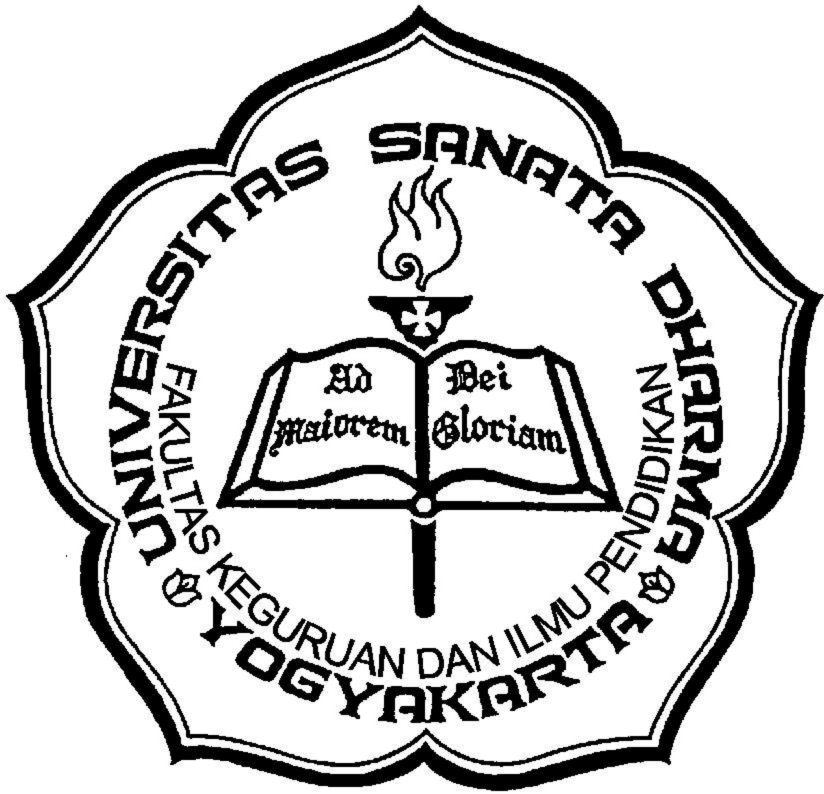 FAKULTAS KEGURUAN DAN ILMU PENDIDIKANUNIVERSITAS SANATA DHARMAMatakuliah Keilmuan dan Keterampilan (MKK)KPBF 103   DASAR-DASAR BIMBINGAN DAN KONSELINGSKS / JP2 sks / 2JP2 sks / 2JP2 sks / 2JPProgram Studi / Sem.BK/1, PBSID/5, PSEJ/5, dan PMAT/5BK/1, PBSID/5, PSEJ/5, dan PMAT/5BK/1, PBSID/5, PSEJ/5, dan PMAT/5Koordinator Mata Kuliah------Dosen PengampuDra Ignatia Esti Sumarah, MHumDra Pratiwi Wahyu Widiarti, MSiDrs R Budi Sarwono, MAMaulita Eka Santi, SPd, MADra Ignatia Esti Sumarah, MHumDra Pratiwi Wahyu Widiarti, MSiDrs R Budi Sarwono, MAMaulita Eka Santi, SPd, MADra Ignatia Esti Sumarah, MHumDra Pratiwi Wahyu Widiarti, MSiDrs R Budi Sarwono, MAMaulita Eka Santi, SPd, MABobot PenilaianAspek yang dinilai%Ujian Tengah Semester 25Tugas15Makalah refleksi 20Ujian Akhir Semester40Total100MingguKompetensiTopikKegiatan PembelajaranIndikatorMateri dan Media1 – 2Penguasaan konsep hakikat dan urgensi bimbingan dan konseling Hakekat pelayanan bimbingan dan konseling dalam jalur pendidikan formal.Wilayah pelayanan konselor dan wilayah pelayanan guru dalam Kurikulum Tingkat Satuan Pendidikan (KTSP)PresentasiDiskusiTugas1.1.	Mahasiswa menjelaskan hakekat bimbingan dan konseling di sekolah.1.2.	Mahasiswa menjelaskan pengertian bimbingan dan pengertian konseling. 1.3	Mahasiswa menjelaskan pentingnya pelayanan bimbingan dan konseling dalam konteks pendidikan formal (persekolahan)1.4.	Mahasiswa menjelaskan pentingnya pelayanan bimbingan dan konseling dalam konteks Kurikukum Tingkat Satuan Pendidikan (KTSP); khususnya komponen pengembangan diri.2.1.	Mahasiswa menjelaskan perbedaan pelayanan guru dan konselor dalam konteks KTSP.2.2.	Mahasiswa menjelaskan keunikan komplementer wilayah pelayanan konselor dan guru.  4 (hal.1 - 21)5 (hal.25-50)4 (hal. 71-75)5 ( hal.89-90)1(hal.192-196)1 (hal 185-191)3 - 5Penguasaan konsep tujuan dan fungsi  bimbingan dan konseling1. Tujuan bimbingan dan konseling yang terkait denganaspek pribadi-sosial, aspek akademik (belajar), dan aspek karier.2.	Fungsi bimbingan dan konseling. PresentasiDiskusiTugas1.1.	Mahasiswa menjelaskan peran guru (dan wali kelas) dalam aktivitas bimbingan   1.2.	Mahasiswa menjelaskan tujuan bimbingan dan konseling untuk aspek. pribadi-sosial.1.3.	Mahasiswa mengkaji peran guru dalam membantu siswa mencapai tujuan bimbingan dan konseling pada aspek pribadi-sosial.1.4.	Mahasiswa menjelaskan tujuan bimbingan dan konseling untuk aspek.akademik (belajar) 1.5.	Mahasiswa mengkaji peran guru dalam membantu siswa mencapai tujuan bimbingan dan konseling pada aspek akademik (belajar).1.6.	Mahasiswa menjelaskan tujuan bimbingan dan konseling untuk aspek.karier 1.7.	Mahasiswa mengkaji peran guru dalam membantu siswa mencapai tujuan bimbingan dan konseling pada aspek karier.2.1.	Mahasiswa menjelaskan hakekat fungsi-fungsi bimbingan dan konseling .2.2.	Mahasiswa mengkaji keterlibatan guru dalam menjalankan fungsi-fungsi bimbingan dan konseling 1(hal. 197-200)2 (hal.33-34)3 (hal 70-71)5 (hal. 113-119)2 ( hal.21-27)1 (hal. 197-200)5 (hal. 113-119)2 (hal 24-25)1 (hal. 197-200)5 (hal. 113-119)2 ( hal.25-27)1(hal.200-202)2 (hal. 14-15)4 (hal. 21-31)5 (hal.112-113)6 - 7Penguasaan konsep prinsip dan asas bimbingan dan konseling1. 	Prinsip-prinsip bimbingan2.	Asas-asas bimbinganPresentasiDiskusiTugas1.1.	Mahasiswa menjelaskan prinsip-prinsip bimbingan1.2.	Mahasiswa mengidentifikasi kesesuaian dan ketidak sesuaian penerapan prinsip-prinsip bimbingan pada layanan bimbingan.   2.1.	Mahasiswa menjelaskan asas-asas bimbingan.2.2.	Mahasiswa mengidentifikasi kesesuaian dan ketidak sesuaian penerapan asas-asas bimbingan pada layanan bimbingan.4 (hal. 29-31)2 (hal.16-17)5 (hal 74-81)8-9UJIAN TENGAH SEMESTERUJIAN TENGAH SEMESTERUJIAN TENGAH SEMESTERUJIAN TENGAH SEMESTERUJIAN TENGAH SEMESTER10 - 11Penguasaan konsep pemahaman individu peserta didikKebutuhan, tantangan, dan masalah peserta didikPresentasiDiskusiTugas1.1.	Mahasiswa mengidentifikasi macam-macam kebutuhan peserta didik.1.2.	Mahasiswa mengidentifikasi macam-macam tantangan peserta didik1.3.	Mahasiswa mengidentifikasi macam-macam masalah peserta didik.1.4. 	Mahasiswa menganalisis kedalaman kebutuhan, tantangan, dan masalah peserta didik.1.5. 	Mahasiswa menginterpretasi kedalaman kebutuhan, tantangan, danmasalah peserta didik.1.6. 	Mahasiswa menyimpulkan kebutuhan, tantangan, dan masalah peserta didik. 4 (hal. 91-113)12 – 14Penguasaan konsep layanan konseling dan pengalihankasus (referral)1.	Layanan konseling oleh guru2.	Pengalihan kasus (referral) kepada guru pembimbingPresentasiDiskusiTugas1.1.	Mahasiswa menjelaskan fase-fase konseling untuk penyesuaian diri.1.2.	Mahasiswa menjelaskan model pelaksanaan konseling untuk penyesuaian diri1.3.	Mahasiswa menjelaskan fase-fase konseling untuk membuat piihan1.4.	Mahasiswa menjelaskan model pelaksanaan konseling untuk membuat pilihan 2.1.	Mahasiwa menjelaskan hakekat referral.2.2 	Mahasiswa menyusun laporan  hasil penanganan kasus (konseling ) untuk keperluan referral 5 (hal 446-449)5 (haL.498-501)5 (hal.446-449)5 (hal.501 -505)5 (hal.530-532)